МКОУ «Сурхачинская СОШ» им. Юсупова Р.Ю.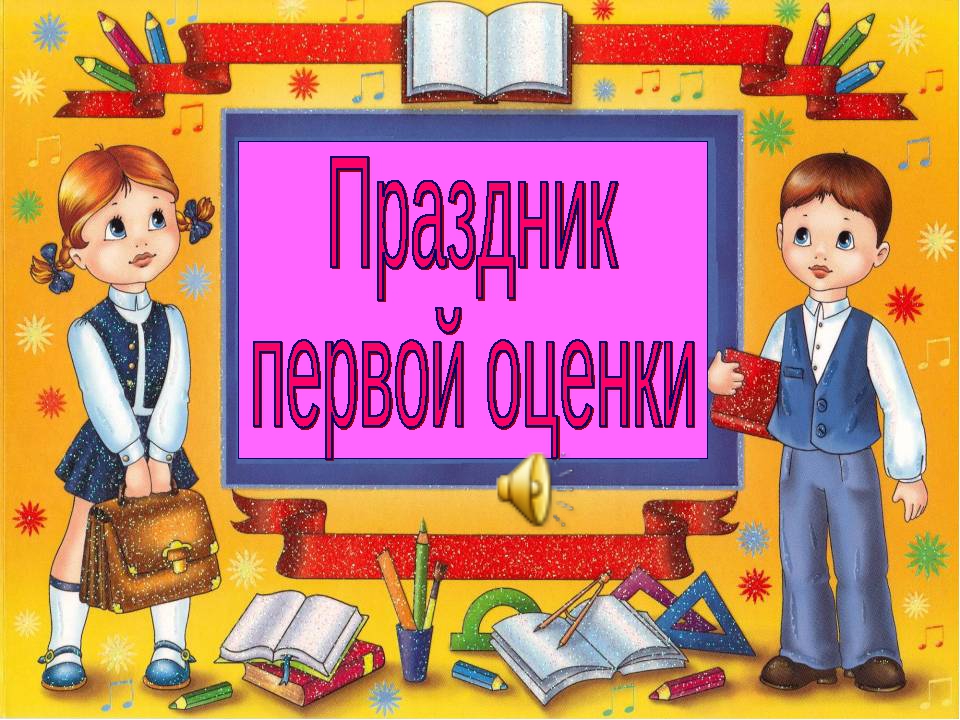 Организатор  праздника:  Курбанова Э.М.25.10.2019 год.Учитель:Необычный день у нас, и гостями полон класс.                                   - Что гостям сказать нам надо?- Видеть вас мы очень рады! В этом классе все друзья?Да!Я, ты, он, она, -  вместе дружная семья?Да!Посмотри-ка на себя, На соседа справа, на соседа слева.В этом классе все друзья?Да!Я, ты, он, она – вместе дружная семья!Повернитесь друг к другу, пожелайте удачи, добра… улыбнитесь.- У нас сегодня «Праздник первой отметки». Вы уже второклассники, вы уже многое умеете. И вы знаете, что ваш труд будет оцениваться не только добрыми словами учителя и словами ваших мам и пап, бабушек и дедушек, но и настоящими школьными отметками, и непременно самыми лучшими – «4» и «5». И я, и ваши родители – все мы очень хотим, чтобы ваши оценки всегда были только хорошими. Для этого работайте внимательно, старательно, чтобы почувствовать радость от своего труда. А сейчас вас ждут интересные встречи, задания, игры, шутки. Учитель:– Ребята, вы второй год ходите в школу и носите с собой ранцы и портфели. А хорошо ли вы знаете, что в них лежит? Давайте проверим?                                          1.  Игра «Собери портфель»Итак, дети, если я назову предмет, который нужно взять в школу, вы говорите «Да» .Если этот предмет не нужен в школе, вы говорите «Нет» На дно кладем кулек конфет? (НЕТ)
Учебники и книжки, (ДА)
А милицейский пистолет? (НЕТ)
Туда положим винегрет? (НЕТ)
А паровозик заводной, (НЕТ)
Пластилин цветной, (ДА)
Кисточки и краски, (ДА)
Новогодние маски, (НЕТ)
Ластик и закладки, (ДА)
Степлер и тетрадки, (ДА)
Положим спелый апельсин? (ДА)
А продуктовый магазин? (НЕТ)
Расписание, дневник – (ДА)
Собран в школу ученик!Учитель: Сегодня праздник называется «Праздник первой отметки», а все ли знают какие отметки ставят в школе? Какая отметка хорошая, а какая плохая? Давайте послушаем стишки об отметках. Двойка:Смотрите, я красивая какая.
А шея у меня, как запятая.
И голова моя красива тоже –
Я так на лебедя похожа:
Любой ребенок двойке рад,
Все двойку получить хотят.
Ведь я не заставляю их учиться.
Всем разрешаю я лениться.Пятерка: Я рада подружиться с вами,
Надеюсь: станем мы друзьями.
Мы ими станем сразу и надолго,
Украсит ваш дневник пятерка.
Труднее получить пятерку,
Чем двойку или даже тройку.
Меня получите за знанья,
За труд, за долгие старанья.Не люблю я цифру «2»,Цифру «3» терплю едва.Ай, да умница – «4»!Ну, уж всех прекрасней в мире,Всех прекрасней цифра «5»!Учитель. Желаю вам, дорогие мои ребята, получать только хорошие оценки.2. Игра: «Договори словечко.»Учитель: Об отметках узнали многое. а сейчас вам надо пройти испытания, которые  приготовили двойка и пятерка.  «ЗНАЕТЕ ЛИ ВЫ ПРАВИЛА ПОВЕДЕНИЯ.»Утром рано в класс в оконце
К нам заглядывает… (солнце)Только входим в кабинет
Говорим мы всем…(привет)В нашем классе есть закон
Вход неряхам… (запрещен)Парта- это не кровать
И на ней нельзя… (лежать)На уроках не болтай
Как заморский… (попугай)Для рисования нужны нам краски,
А читать мы будем… (сказки)Ответить хочешь - не кричи,
А только руку… (подними)Чтоб 5-ку получить
Уроки надо всем… (учить)К доске вышел - не молчать
Урок быстрее… (отвечать)Учитель: -Молодцы, ребята, правила поведения в школе и на уроке вы не забыли.Но в школе изучается иностранный язык. Подскажите мне, что за иностранный язык вы изучаете?(ответы детей) Так помогите мне перевести  на русский язык название предметов, которые преподают в школе:3,Игра: «Что за иностранный язык?»Плюсминусик (математика)
Абвгдейка (русский язык, чтение)Природолюбование (окруж. мир)Иностранец (анг. язык)
Картинотворение (изо)
Мастерок (труд)
Прыгскок (физкультура)
Ля-ля-фа (музыка).Учитель:-Молодцы. И с этим испытанием вы справились.  А теперь урок математики4,Вопросы в задании «Подумай и ответь»1. Маша гостила в деревне неделю и 5 дней. Сколько дней гостила Маша в деревне? (7 + 5 = 12 дней)2. Назови самое маленькое двузначное число. (10)3. Назови самое большое однозначное число. (9)4. Сколько ушей у трёх мышей? (6)5. Сколько лап у трёх медвежат? (12)6. Что тяжелее 1 кг ваты или 1 кг соли?(Равны)7. На столе лежит яблоко. Его разделили на 4 части. Сколько яблок лежит на столе?  (1 яблоко)8. Горело 7 свечей. 2 свечи погасили. Сколько свечей осталось? (2 свечи осталось, остальные сгорели)9.Ты да я, да мы с тобой. Много ли всего? (Двое)Учитель. – Умницы. Неплохо справились. Но теперь начинается урок  литературного чтения. Чтение – прекрасный урок,Много полезного в каждой из строк.Будь это стишок или рассказ,Мы учим их, они учат нас.5. Ира: Викторина «Знаешь ли ты сказки?»1. Имя деревянного мальчика, сделанного из полена.               (Буратино)2. Название сказки, где кот носил обувь? (Кот в сапогах)3. Добрый доктор... Он под деревом сидит. (Айболит)4. В какой сказке Волк переодевался в бабушку? («Красная Шапочка»)5. Самая злая старушка во многих сказках? (Баба-Яга)  6. Девочка, которую хотели выдать замуж за жабу и крота? (Дюймовочка)7. Из какой сказки слова: «Не пей, братец, козленочком станешь». («Сестрица Аленушка и братец Иванушка»)8. Кто спас Муху-цокотуху от злодея Паука? (Комар)9. Кем стал Иванушка, испив водицы из копытца? (козленком)Учитель:-  Язык мы русский изучаем
И на уроках отвечаем,
Как он велик, как он могуч
И ярок, словно солнца луч.
Язык мы русский в школе учим,
И все оценки мы получим.
Давай-ка, братец, не ленись,
И за учебник ты берись6. Ира: Составь пословицу  Русский язык очень многогранный. В нем, вы знаете, есть мудрые и точные выражения, которые называются пословицами. Вот мы сейчас и узнаем, знаете ли вы их. Дополни пословицу.1. Тише едешь, ( дальше будешь.)2. Что написано пером, (того не вырубишь топором.)3.Семь раз отмерь – (один раз отрежь.)Учитель:  Следующий наш урок окружающего мира.Окружающий мир учит нас –Любить и наблюдать природу,Зверей и птиц не обижать,Беречь и лес, и воду.7. Ира: Вставь подходящее по смыслу слово.1. Хитра как … (Лиса)2. Болтлива как … (Сорока)3. Нем как … (Рыба)Учитель.- Молодцы! Вы справились со всеми заданиями. И я думаю, мы будем так же уверенно шагать по дорогам страны Знаний. И получать за свои знания только хорошие отметки. А сейчас ребята раскроют один секрет, как нам учиться, чтоб не отставать, чтоб двоек никогда не получатьЯ уверена, что будете выполнять требования так, чтобы в ваших тетрадях и дневниках пестрели только одни «5» и «4».Учитель.-- Мы сейчас проведем игру проверки на готовность получать «двойки» и «пятерки». - Не зевайте, где нужно оценку добавляйте. 1. В школе есть такая птица:
Если сядет на страницу,
То с поникшей головой
Возвращается домой. (2)2. На труде - трудись прилежно,На учителя смотри.Если сможешь сделать так же,То дневник украсит ... (5)3. Математику учил,На урок успел едва.Но прекрасно отвечал,В дневнике оценка ... (5)4. Целый день решал задачуНа обоях ты в квартире.Но забыл переписать,И получишь цифру ... (2)5. Смотрит мама с нетерпеньем
На страницы дневника.
Ждёт заветную оценку
У сынка-озорника.
Но опять одни четверки.
Нет красавицы ... (5)6. Стоит она среди листа
Одна, когда тетрадь пуста.
Хоть у нее одна нога
Она стройна, горда, строга.Задрав свой нос до потолка,
Она бранит ученика. (1)7. Толь отметка, то ли вилка,
То ли двух дорог развилка.
В ученической тетради
Знаю точно - все ей рады. (4)8. Эта цифра просто чудо.
У неё родни не счесть.
Две надкусанные кралькиДаже в алфавите есть (3)9. Если стих или параграфТы не выучил опять,То получишь, несомненноНа уроке только ... (2)10. Каждый день листаешь книгу,На урок идёшь привычно.Хоть учитель очень строг,Но поставит он (отлично)Учитель:- Я вижу, что многие из вас готовы получать 5 и 4. И вы сегодня доказали, что можете учиться на 4 и 5.У кого может быть сегодня что-то не получилось, не отчаиваетесь. Помните, только упорством, трудолюбием, старанием вы добьётесь намеченной цели. И, конечно, пусть всегда будут с вами рядом ваши родители. Ведь они ваши верные помощники. Учитель:- На этом наш праздник подходит к концу. Удачи вам, ребята, и успехов! Побольше хороших отметок за ваши знания! Наш урок я хочу закончить словами стихотворения:                            Класс второй! Дружище, будь
                           Терпелив и стоек!
                           И учись не как-нибудь -
                           А учись без двоек!(награждение учащихся оценками)
Пусть сегодняшние оценки принесут вам успех и удачу в течении всей вашей жизни! Спасибо вам всем за улыбки и смех. Праздник получился у нас для вас всех.